Informatyka – klasa 1MS Excel – podstawowe operacje matematyczne.MS Excel daje duże możliwości jeśli chodzi o obliczenia matematyczne. Większość z nich wiąże się z użyciem funkcji. Bez użycia funkcji możemy wykonać następujące operacje: dodawanie - znak: + odejmowanie – znak: - mnożenie – znak: * dzielenie – znak: / potęgowanie (pierwiastkowanie) – znak: ^ możemy także wskazać kolejność działań za pomocą nawiasów – znaki: ( i ) Aby wykonać proste obliczenia na dwóch liczbach umieszczonych 
w komórkach A2 i B2 należy: sposób pierwszy (z użyciem myszki) Klikamy na komórce, w której ma się wyświetlić wynik – C2 piszemy znak = klikamy na 1 liczbie piszemy znak działania np. + klikamy na 2 liczbie naciskamy [ENTER] sposób drugi (z ręcznym wpisywaniem adresów) Klikamy na komórce, w której ma się wyświetlić wynik – C2, piszemy znak = wpisujemy adres pierwszej liczby - A2 piszemy znak działania np. + wpisujemy adres pierwszej liczby - B2 naciskamy [ENTER]Formuły to w Excelu wzory definiujące wartość danej komórki.Inteligentne kopiowanie formuł (nazywane czasami „przeciąganiem” formuły), to mechanizm, który sam tworzy formuły na podstawie wprowadzonej wcześniej zależności.Np. Mamy wpisane wartości w kolumnach A i B i chcemy je dodać. Jeśli dla komórki C2 zdefiniujemy formułę A2+B2 i „przeciągniemy” ją w dół, to w kolejnych komórkach formuły dodawania liczb z bieżącego wiersza zostaną wpisane automatycznie.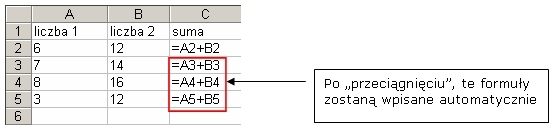 Aby skorzystać z inteligentnego kopiowania należy umieścić kursor w prawym dolnym rogu komórki, nacisnąć przycisk myszki, gdy pojawi się symbol + i trzymając przycisk myszki przesunąć ją w dół – tak by objąć kolejne komórki.